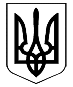 ВЕЛИКОДИМЕРСЬКА СЕЛИЩНА РАДАБРОВАРСЬКОГО РАЙОНУ КИЇВСЬКОЇ ОБЛАСТІР І Ш Е Н Н ЯПро внесення змін до рішення Великодимерської селищної ради від 12.2017 № 59 ІІІ- VІI «Про місцевий бюджет на 2018 рік» та додатків до ньогоРозглянувши пропозиції виконавчого комітету Великодимерської селищної ради, керуючись статтями 23 та 78 Бюджетного кодексу України, відповідно до пункту 23 статті 26 Закону України «Про місцеве самоврядування в Україні», враховуючи позитивні висновки та рекомендації постійної депутатської комісії з питань планування фінансів, бюджету, соціально-економічного розвитку, промисловості, інвестицій та зовнішньоекономічних зв’язків, селищна рада ВИРІШИЛА:1. Внести наступні зміни до рішення ІІІ сесії  Великодимерської селищної ради VІI скликання  від 21 грудня 2017 року № 59  «Про місцевий бюджет  на 2018 рік»:1.1. У абзаці другому пункту 1 цифри «148515,96», «146015,1», «2500,86», замінити на «163392,655», «160891,795», «2500,86». 1.2. У абзаці третьому пункту 1 цифри «148515,96», «120344,844», «28171,116», «25670,256», замінити на «167925,955», «135937,039», «31988,916», «27788,056». 1.3. У абзаці шостому пункту 1 цифри «25670,256», замінити на «27788,056».1.4. У пункті  2 цифри «120344,844», «28171,116»  замінити на  «135937,039»,  «31988,916». 1.5. У абзаці першому пункту 7 цифри «49179,174», замінити на «67558,404».1.6. Направити вільні лишки, що утворилися станом на 01.01.2018 року:       по загальному фонду селищного бюджету в сумі 1645,3 тис. грн. по установам: -Керівництво і управління у відповідній сфері у містах, селищах, селах об’єднаних територіальних громад – 260,0 тис. грн.- Надання дошкільної освіти – 70,5 тис. грн.,- Надання загальної середньої освіти – 439,0 тис. грн.,- Здійснення заходів із землеустрою– 195,00 тис.грн..- Організація благоустрою населених пунктів– 195,00 тис.грн..- Забезпечення діяльності палаців і будинків культури– 45,00 тис.грн..- Інші заходи громадського порядку– 196,00 тис.грн..- Інші субвенції з місцевого бюджету– 47,5 тис.грн..-Субвенції з місцевого бюджету на утримання  об’єктів спільного користування – 197,3 тис.грн..1.7. Направити вільні лишки, що утворилися станом на 01.01.2018 року:       по спеціальному фонду селищного бюджету в сумі 2 888,0 тис. грн.           по установам: -Керівництво і управління у відповідній сфері у містах, селищах, селах об’єднаних територіальних громад – 950,0 тис. грн.- Надання дошкільної освіти – 90,0 тис. грн.,- Будівництво споруд, установ та закладів фізичної культури і спорту – 33,0 тис. грн.- Здійснення заходів із землеустрою– 1700,00 тис.грн..- Інші субвенції з місцевого бюджету– 115,0 тис.грн..2. Внести зміни у додатки  1, 2, 3, 5, 6, 7 до рішення, виклавши їх у новій редакції.3. Контроль за виконанням цього рішення покласти на постійну комісію  з питань планування, фінансів, бюджету, та соціально-економічного розвитку промисловості, інвестицій  та зовнішньо економічних зв’язків.Селищний голова							А. Бочкарьовсмт Велика Димерка23  травня 2018 року№ 198  IX – VІІ